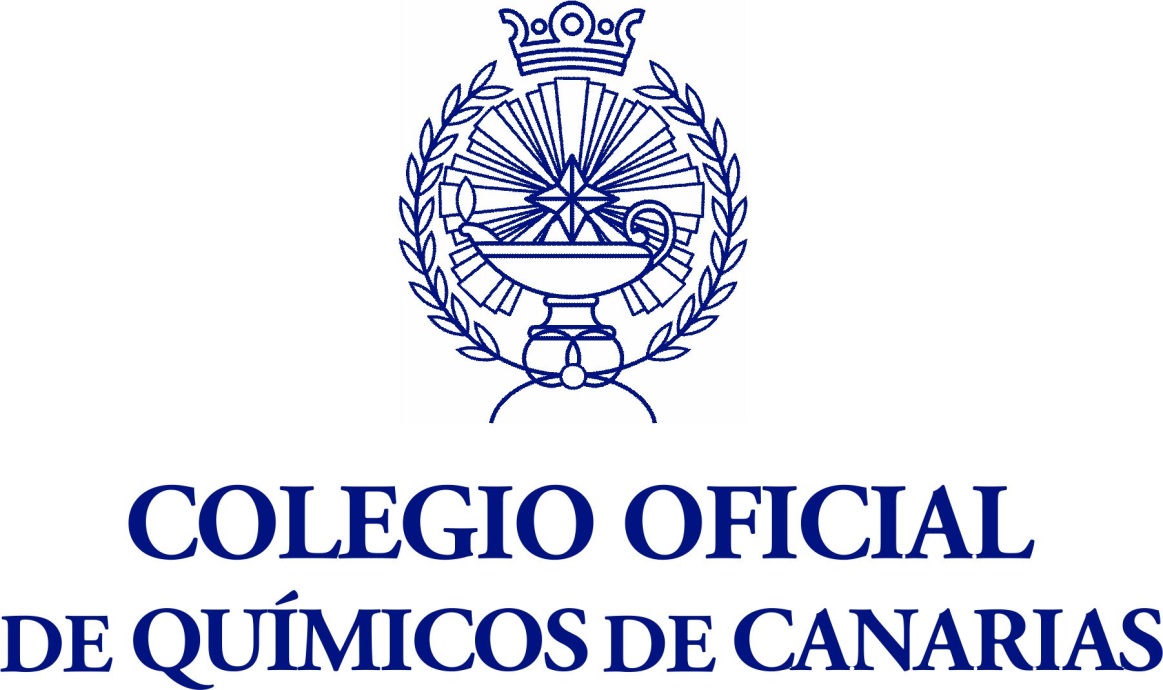 MEMORIA 2019Marzo 2020INDICE1. Órganos de gobierno, Estatutos, Reglamento de RI y Comisiones1.1. Composición de la Junta de Gobierno y Administración1.2. Celebración de Juntas de Gobierno y Juntas Generales2. COLEGIADOS 2.1. Altas y Bajas Colegiales2.2. Cuota Colegial3. VISADOS COLEGIALES: Proyectos, Informes y Certificados4. BALANCE Y CUENTAS 2019. PRESUPUESTO 20205. SERVICIOS AL COLEGIADO 5.1. Defensa de la profesión 5.2. Empleabilidad: Recursos, Orientación y Ofertas de Empleo5.3. Tarjeta de colegiación5.4. Circulares informativas y Redes Sociales5.5. Comunicaciones: Página Web, Memoria de actividades, Ventanilla Única y cuenta de correo corporativo5.6. Sala de Reuniones, Biblioteca y Servicio Informático5.7. Gerencia y Secretaria del Colegio5.8. Código Deontológico 5.9. Procedimientos informativos y sancionadores 5.10. Quejas y Reclamaciones 5.11. Reglamento General de Protección de Datos5.12. Certificados de Firma Digital del COQC5.13. Inscripciones en el Registro de Colegios Profesionales de Canarias5.14. Consejo Canario de Residuos del Gobierno de Canarias5.15. Registro Nacional de Titulados Universitarios Oficiales5.16. Listado de Químicos colegiados para Peritos Judiciales5.17. Mutualidad de Químicos hna5.18. Seguros PSN: R.C. Profesional, Colectivo de Accidentes y Planes de Pensiones.5.19. Asesoría Jurídica de Abogados “Alonso & Díaz”6. Memoria de actuaciones con los Convenios del Colegio6.1. Consejo General de Colegios Oficiales de Químicos de España6.2. Asociación de Químicos e Ingenieros Químicos de Canarias6.3. Unión de Colegios Profesionales - UP y Unión Profesional de Canarias - UPCAN6.4. Asociación de Colegios Profesionales de Canarias, ACPC-Las Palmas7. ACTIVIDADES FORMATIVAS8. ACTIVIDADES DEL COLEGIO Memoria de actividad del Colegio Oficial de Químicos de Canarias DURANTE EL AÑO 2019En esta Memoria se resumen las actuaciones del Colegio, que se han desarrollado a lo largo del año 2019, así como la información sobre los acontecimientos profesionales de mayor relieve. 1. Órganos de gobierno, Estatutos, Reglamento de RI y Comisiones1.1. Composición de la Junta de Gobierno y AdministraciónLa Junta de Gobierno y la Administración del Colegio Oficial de Químicos de Canarias, ha tenido la siguiente composición, después las Elecciones del 04 de julio de 2018, cumpliendo las normas de incompatibilidad y conflicto de intereses entre sus miembros.JUNTA DE GOBIERNODECANO D. Iñigo Jáudenes Ruiz de Atauri,  hasta el 07/2022. VICEDECANO D. Javier del Barrio Izquierdo, hasta el 07/2022.SECRETARIOD. Christian León Torrecillas, hasta el 07/2022.VICESECRETARIADña. María Candelaria Sánchez Galán, hasta el 07/2022.TESOREROEzequiel Ortega Cuevas, hasta el 07/2022.VOCAL 1ºD. José Luis Cruz García, hasta el 07/2022.VOCAL 2ºVacante.VOCAL 3ºD. Manuel Grau de los Reyes, hasta el 07/2022.DELEGADA PROVINCIA DE LAS PALMASDña. Lourdes Ruiz de Arteaga Gómez, hasta 07/2022.ADMINISTRACIÓNGERENTE:D. Michael Ortega Nash, desde el 01/12/2017.ADMINISTRADOR DEL PORTAL DE VISADOSD. Michael Ortega Nash, desde el 15/03/2017.ADMINISTRADOR DE LA WEB:Dña. Candelaria Sánchez Galán, desde el 02/10/2017.ASESORIASASESORIA CONTABLE: Novax Asesores, desde el 01/06/2015.ASESORIA RGPD: Aixa Corpore S.L., desde el 01/11/2012.ASESORIA JURIDICA: “Alonso & Díaz”, desde el 04/12/2018.1.2. Celebración de Juntas de Gobierno y Juntas Generales- Se han realizado diferentes Consultas Permanentes por correo electrónico, a todos los miembros de la Junta de Gobierno, sobre los asuntos finalmente llevados en el orden del día de las Junta Generales Ordinarias.- Juntas de Gobierno, en fechas: 22/05/19 y 16/10/19.- Juntas Generales Ordinarias, en fechas 20/02/19 y el 02/12/19.2. COLEGIADOS 2.1. Altas/Bajas ColegialesEl número de Colegiados a 31 de diciembre de cada año fue de:2.2. Cuota ColegialLa cuota 2019, fue de 100 eur para Ejercientes y 50 eur para No Ejercientes y Jubilados. Los desempleados tienen bonificada la cuota a la mitad, a 50 eur anuales.La cuota 2020 no se modificará, en base al criterio de estabilidad presupuestaria 2020, de igualar los ingresos y con los gastos. 3. VISADOS COLEGIALES: Proyectos, Informes y Certificados.El Nº de Visados registrados durante de año fue de 01.4. BALANCE Y CUENTAS 2019. PRESUPUESTO 2020INGRESOS + GASTOS DEL COLEGIO OFICIAL DE QUÍMICOS DE CANARIAS DURANTE EL AÑO 2019TOTAL DISPONIBLE EN CUENTA A 31/12/2018: 56.662,79 €TOTAL DISPONIBLE EN CUENTA A 31/12/2019: 53.483,10 €TOTAL DISPONIBLE EN CAJA A 31/12/2019: 0,00 €RESULTADO: PÉRDIDAS DE  3.179,69 €(Todos los gastos e ingresos que siguen tienen justificación exacta en los asientos bancarios)Diferencia con pérdidas 0,05 € = 3.179,69 – 3.179,74(*) Pendiente de ingreso por el COQ de Madrid (las quedarían perdidas 2.688,74 €)PRESUPUESTO DEL COLEGIO OFICIAL DE QUÍMICOS DE CANARIAS PARA EL AÑO 20205. SERVICIOS AL COLEGIADO5.1. Defensa de la profesión No se realizó ninguna gestión en esta área.5.2. Empleabilidad: Recursos, Orientación y Ofertas de EmpleoRealizadas a través de la web del Colegio.5.3. Tarjeta de colegiaciónPermite al colegiado su acreditación profesional como Químico. Tiene validez mientras no se produzca la baja en el Colegio, ya sea por solicitud de baja voluntaria o por el impago de la cuota anual.5.4. Circulares informativas y Redes SocialesCon carácter periódico, el Colegio envía por correo-e y las redes sociales, circulares informativas con las últimas novedades de interés colegial, temas sobre Formación, Convenios, Juntas Generales, Trabajos Profesionales, Información general, Legislación, normativa y Actos sociales.Con objeto de estar presentes en las redes sociales, se mantiene la página de Facebook del Colegio, así como en Linkedin y Twiter.5.5. Comunicaciones: Página Web, Memoria de actividades, Ventanilla Única y cuenta de correo corporativo.La página Web del Colegio y la Ventanilla Única están estructuradas en una parte pública, y otra privada de acceso exclusivo a colegiados.En la parte pública, los usuarios, colegiados o no, pueden acceder a toda la información sobre el Colegio Desde la parte privada los colegiados tienen la posibilidad de acceder a aquellos contenidos que son exclusivos para el colectivo, como puede ser  la bolsa de trabajo, publicaciones, material de cursos, etc. A través de la Ventanilla Única, se puede solicitar la información, tramitar sugerencias, quejas y reclamaciones.Memoria de actividades y cuenta de correo electrónico corporativo.5.6. Sala de Reuniones, Biblioteca y Servicio InformáticoDisposición de la Sala de Reuniones, con Proyector y pantalla, para el uso de actos profesionales.Zona wifi gratuita en la sede del colegio.Disposición de Biblioteca especializada con Libros, Revistas, Normas y legislación.5.7. Gerencia y Secretaria del Colegio Los horarios de Gerencia para el año 2020 serán presencial, previa cita concertada al tfno. 922 275065. Y atención telefónica, de lunes a viernes, excepto festivos, de 10 a 20 horas.5.8. Código Deontológico No ha sufrido cambios en el contenido y se encuentra publicado en el BOC del 9 de septiembre de 2016 y se pueden consultar en la web, en la sección Colegio, página "Código Deontológico".5.9. Procedimientos informativos y sancionadores Durante el año 2018 no se ha iniciado procedimiento informativo o sancionador alguno, ni existe ningún procedimiento anterior en fase de instrucción. 5.10. Quejas y Reclamaciones No se han producido queja o reclamación de colegiados, consumidores, usuarios o de sus organizaciones representativas. 5.11. Reglamento General de Protección de DatosEl Colegio está adaptado al Reglamento General de Protección de Datos, pasando las Auditorias anuales favorablemente y con el nombramiento del Delegado de P. de D., que cuenta el correo dpd@colequimcan.esExisten formularios para poder ejercitar los derechos de acceso, rectificación y cancelación de los datos personales en las oficinas del Colegio, o bien contactando a través del correo secretaria@colequimcan.es5.12. Certificados de Firma Digital del COQCEstán en vigor los Certificados Digitales, emitidos por la Cámara de Comercio de Santa Cruz de Tenerife, para los siguientes responsables: el Decano, el Secretario y el Administrador de Visados. 5.13. Inscripciones en el Registro de Colegios Profesionales de CanariasNo se ha producido ninguna inscripción en el 2019.5.14. Consejo Canario de Residuos del Gobierno de CanariasDe la Dirección General de Protección de la Naturaleza. Sin actividad en el ejercicio 2019.5.15. Registro Nacional de Titulados Universitarios OficialesDisposición de Acceso al Registro Nacional de la Subdirección General de Títulos Universitarios Oficiales. La información se trata con pleno respeto a la legislación sobre protección de datos de carácter personal.5.16. Listado de Químicos colegiados para Peritos, conforme a la Ley de Enjuiciamiento Civil.Se mantiene la Lista de 4 colegiados, enviada en el 02/10/2017 por correo certificado y con acuse de recibo, al TSJC y a los 16 Partidos Judiciales, Audiencias y Decanatos, de las dos provincias de Canarias.5.17. Mutualidad de Químicos hnaSe tiene Convenio firmado con la Mutualidad de Químicos Hna., prestando sus servicios en planes de ahorro y jubilación, seguros de previsión (R.C.), seguros de Salud y Sistema de Previsión alternativo al RETA para Autónomos.Web: www.hna.es/quimicos/5.18. Grupo PSN de SegurosRenovación del Acuerdo de Colaboración con el grupo asegurador PSN, contratando los siguientes servicios:- Seguro de Responsabilidad Civil para la Junta de Gobierno. Fecha de alta el 12/05/2016. Capital asegurado 300.000 eur. Coste 318 eur/año.- Seguro de Responsabilidad Civil Profesional de adhesión voluntaria.https://www.colequimcan.es/index.php/colegio/mutualidad/seguro-de-responsabilidad-civil-psn.html- Póliza colectiva de fallecimiento por accidente para los colegiados menores de 65 años. Cobertura 3.000 eur. Sin Coste y al amparo del Acuerdo de Colaboración firmado.- Planes de Pensiones PSN. Exclusivos, personalizados y con la garantía PSN.5.19. Asesoría Jurídica Abogados “Alonso & Díaz”Alonso & Díaz ofrece al Colegio y a los colegiados, servicios de intervención letrada, tanto extrajudicial como judicialmente, en los ámbitos administrativo, penal y civil. Además, la primera consulta será gratuita y se aplicará una reducción del 10% en los honorarios que se presupuesten para la intervención letrada en los asuntos relacionados con la actividad profesional y 5 % para los demás.6. Memoria de actuaciones con los Convenios del Colegio6.1. Consejo General de Colegios Oficiales de Químicos de España.Celebración de Plenos. Se han celebrado 3 Plenos, en las fechas: 18/10/19 y el 20/12/19 (una ordinaria y otra Extraordinaria – Elecciones).6.2. Asociación de Químicos e Ingenieros Químicos de CanariasEl Colegio Oficial de Químicos de Canarias mantiene firmado el Convenio de Colaboración con la Asociación. Con este Convenio, el Colegio viene a garantizar una de sus funciones elementales, que es la formación continua de sus colegiados y profesionales, velando así, junto con la deontología profesional, por la calidad de los servicios que prestan.6.3. Unión de Colegios Profesionales (UP) y Unión Profesional de Canarias (UPCAN)- La Unión Profesional - UP, es la asociación estatal que agrupa a las profesiones colegiadas españolas. Está integrada por 33 Consejos Generales y Superiores y Colegios Profesionales de ámbito estatal que, juntos, aglutinan cerca de 1.000 colegios profesionales y millón y medio de profesionales liberales en todo el territorio. El subsector de los servicios profesionales genera casi el 10,7% del Valor Añadido Bruto (VAB) total de la economía española, y su aportación al empleo directo se situaría en un 12,6% y supone el 16,7% del tejido empresarial.-  La Unión Profesional de Canarias - UPCAN, es una asociación independiente de la UP nacional. La Asociación se mantiene la Baja temporal, acordada en Asamblea General del 09/06/2017, provocado principalmente por el escaso número de Colegios Profesionales que la integraban.6.4. Asociación de Colegios Profesionales de Canarias, ACPC-Las Palmas.La Asociación ha desarrollado con satisfacción, la diversidad de actos programados para el 2019.7. ACTIVIDADES DE FORMACIÓN7.1. Convenio con AQIQC - FormaciónA través de la web de la AQIQC - ANQUE-Formación.7.2. Jornada Química, Transferencia e Innovación (21/03/2019)El presidente de la Asociación Nacional de Químicos e Ingenieros Químicos, Ernesto Castañeda, y el director de la Agencia Canaria de Investigación, Innovación y Sociedad de la Innovación (ACIISI) del Gobierno de Canarias, Manuel Miranda Medina, presidieron la apertura de la primera Jornada de “Química, Transferencia e Innovación”'. El acto ha estado organizado por la AQIQC, ANQUE y Colegio Oficial de Químicos de Canarias con el objetivo de dar a conocer la situación de la transferencia de tecnología, patentes y propiedad industrial en las islas.La primera ponencia, “Nueva ley de Patentes”, corrió a cargo Beatriz Pérez, Jefe de servicio de Patentes Químicas en la Oficina de Patentes y Marcas; siguió la exposición "Modelos de éxito en transferencia a licencia de patentes”, impartida por Luis Soriano, del departamento de Consultoría Clarke, Modet & Co.; a continuación, “Transferencia de conocimiento en innovación en las universidades”, a cargo de Javier Pérez, catedrático del departamento de Ingeniería Química y de Materiales y director de la OTRI de la Universidad Complutense de Madrid 2014-19; para finalizar con la ponencia sobre “Caso de éxito en Canarias”, a cargo de Raquel Marín, Catedrática de Fisiología de la Universidad de La Laguna.La clausura del acto estuvo a cargo de Iñigo Jáudenes, presidente de AQIQC y decano del Colegio Oficial de Químicos de Canarias.7.3. Convenio con la Escuela Superior de Estudios Técnicos de Canarias (ESETEC) - FormaciónEn virtud del convenio, el centro formativo se compromete a dar preferencia a los colegiados y asociados AQIQC en la inscripción a cursos; gestionar la documentación de las acciones formativas subvencionadas y un descuento del 15% sobre el precio de su catálogo, entre otras acciones.  Por su parte, el Colegio difundirá entre sus colegiados, asociados y entidades profesionales colaboradoras, la oferta formativa de ESETEC. 8. ACTIVIDADES DEL COLEGIO Además de la actividad ordinaria del Colegio, durante el año 2019 se han desarrollado las siguientes:1. XV Congreso Estudiantes de la Sección de Química de la ULL, celebrado en fechas del 02/04/19, El Colegio Oficial de Químicos de Canarias estuvo presente como cada año en el XV Congreso de Estudiantes de la Sección de Química, donde participaron estudiantes de diversas carreras, predominando Química y Ciencias Ambientales. Un congreso que ha batido récords de participación.En el acto de clausura D. Ezequiel Ortega, tesorero del Colegio, y Dña. Lourdes Ruíz, delegada en la provincia de Las Palmas de Gran Canaria,  entregaron el premio que en esta ocasión se dividió entre dos trabajos. Un premio a Clara Álvarez Hernández y Elisa Mazzetti, alumnas del Grado en Ciencias Ambientales, por su trabajo “ESTUDIO DE LA PRESENCIA DE MICROPLÁSTICOS EN PLAYAS DE TENERIFE”. Y, un segundo premio otorgado a Ruth Rodríguez Ramos y Álvaro Santana Mayor por su trabajo "ANÁLISIS DE RESIDUOS DE PLAGUICIDAS EN CEREALES DE LA REGIÓN DE CABO VERDE".2. Acto de toma de posesión como Rectora de la Universidad de La Laguna, Dra. Doña Rosa María Aguilar Chinea. En fecha 10/06/2019, asistiendo al Acto, en representación del Colegio, el Decano y el Vicedecano, Iñigo Jáudenes y Javier del Barrio.3. Jornada de “Perspectivas del Cambio Global y Climático en Canarias”. Organizada por el Gobierno de Canarias en fecha 18/06/2019 y con asistencia de la Vicesecretaria y Gerente, Candelaria Sánchez y Michael Ortega.4. Noticias web www.colequimcan.es1. Investigadores canarios se unen para la prevención frente a la “ameba comecerebros” en aguas de piscinas.2. Expoquimia arranca su edición 2020.3. Visita fábrica Mahou-San Miguel.4. Se buscan jóvenes extraordinarios para "Darle la vuelta" al mundo.5. Cuestionan la calidad del agua para venderte un equipo innecesario.6. Químicos, farmacéuticos, físicos, médicos y biólogos se comprometen a desarrollar la Validación Periódica de la Colegiación-recertificación.7. El decano del Colegio Oficial de Químicos de Canarias asiste a la inauguración de la nueva oficina de PSN.5. Publicaciones del Decano COQC1.https://www.eldia.es/opinion/2019/08/27/canarias-descuelga-quimica/1003541.html2.https://www.eldia.es/opinion/2019/10/15/ganarse-vida-quimicos-canarias/1016570.html3. http://www.unionprofesional.com/profesiones-181-alianza-entre-profesiones/https://issuu.com/unionprofesional/docs/profesiones_n181/484. “Canarias se descuelga de la química”, pg. 48, Ed. Unión Profesional, nº 181, Sep-Oct 2019.6. Acto de Festividad San Alberto Magno 2019El Colegio, en colaboración de la Asociación Canarias de Químicos e Ingenieros Químicos de Canarias, celebró el 22/11/2019, en Centro de Historia y Cultura Militar de Almeyda, en Santa Cruz de Tenerife, el acto conmemorativo de la festividad de San Alberto Magno 2019. Al acto asistieron socios y colegiados; representantes de colegios y asociaciones profesiones, como los Decanos del Colegio Oficial de Biólogos, D. Matías Fonte-Padilla, y del Colegio Oficial de Psicólogos de Las Palmas y Presidente de la Asociación de Colegio Profesionales de Canarias, D. Francisco Javier Sánchez; de la mutualidad de químicos; Asesoría de Abogadas y de la ULL, la Rectora Magnifica Doña Rosa María Aguilar Chinea y la Decana de la Facultad de Ciencias, Doña Mª del Mar Afonso. El programa del acto fue el siguiente:- Apertura del Acto, por D. Iñigo Jáudenes, Decano del COQC:Inició el evento saludando a los asistentes y aprovechó su intervención para hacer balance de los principales problemas en el sector público de Canarias, como son el desarrollo de la industria Química, la colegiación obligatoria y visados y la inserción laboral de los nuevos químicos egresados de la universidad. Defendió el necesario desbloqueo del sector de las redes viarias de Tenerife y Gran Canaria, los Polígonos Industriales y Puertos de Estado de ambas islas, en especial los de Granadilla y Arinaga, y el de las Autorizaciones de la administración para el desarrollo empresarial, en sus tres niveles: Municipales, Cabildos y Consejerías del Gobierno de Canarias.- Conferencia a cargo del Secretario del COQC, D. Christian León Torrecillas, con el título: “El agua en Tenerife, una estrategia a largo plazo, con el PHT como marco”. Se abrió turno de preguntas donde se aclararon diversas cuestiones.- Clausura del Acto, por Dª Rosa Mª Aguilar, Rectora Magnifica de la ULL.Durante la clausura del acto, la Rectora hizo mención a la antigüedad y solera del Colegio Oficial de Químicos de Canarias, recordando a químicos insignes como el "El químico que descubrió los principios farmacológicos de la flora canaria", el Dr. Antonio González y González, Catedrático de Química Orgánica, fundador del Instituto Universitario de Bio-Orgánica - lUBO-AG, Premio Canarias de Investigación y Premio Príncipe de Asturias en 1986. Fue nominado tres veces para el Premio Nobel de Química.Además, manifestó su interés y compromiso en estrechar las relaciones con el Colegio en pro de que los futuros graduados salgan mejor preparados para su vida profesional.- Coctel en el Restaurante del Centro.20182019DiferenciaEjercientes9182-9No Ejercientes4540-5Jubilados880Total:144130-14GASTOSEjecutado 2019CAP I SEDE Y SUMINISTROSCAP I SEDE Y SUMINISTROSComunidad Castro600,00Seguro Sede AXA269,45Extintor Drexmin10,56Copistería Copycolor60,94Web 1&1237,78Telef. + Internet Movistar914,01Material Oficina0Agua Emmasa142,62Luz Endesa250,45Canarias Blue Tarjetas Colegiados0,00SUBTOTAL CAP I2.485,81CAP II PERSONALCAP II PERSONALHonorarios Gerente3.852Liquidación administrativo0Seguridad Social administrativo0SUBTOTAL CAP II3.852,00CAP III PROVEEDORES SERVICIOS Y ASESORESCAP III PROVEEDORES SERVICIOS Y ASESORESServ. Jurídicos Alonso y Díaz920,49LPD Aixa Corpore222,65Seguro RC Junta Dir y Gerente PSN318,45Seguro RC Colectivo Voluntario PSN111,55Novax Asesores SL0,00Cámara de Comercio SCTFE0,00SUBTOTAL CAP III1.573,14CAP IV CUOTAS PERTENENCIA CONSEJO, ANQUE, UPCANCAP IV CUOTAS PERTENENCIA CONSEJO, ANQUE, UPCANConsejo General Colegios de Químicos1.553,00ANQUE2.064,65UPCAN200,00SUBTOTAL CAP IV3.817,65CAP V IMPUESTOS Y COMISIONES BANCARIASCAP V IMPUESTOS Y COMISIONES BANCARIASCOM. MANTENIMIENTO BANCA DIGITAL CAIXA127,90COM. OPERACIONES CUENTA CAIXA41,79COM. ADMON. DEPÓSITO CUENTA CAIXA13,20COM. MANTENIMIENTO CUENTA CAIXA48,00GASTOS BANCARIOS REMESAS Y DEVOLUCIONES RECIBOS1.098,10IBI Inmueble Calle Castro276,57Impuesto Municipal Basura120,43SUBTOTAL CAP V1.725,99CAP VI PARTICIPACIÓN EVENTOSCAP VI PARTICIPACIÓN EVENTOSPremio Congreso Estudiantes ULL50,00Cóctel San Alberto287,55Gastos Viaje Asamblea ANQUE Palma Mallorca*100,00Avión y Estancia Asamblea Anque Palma Mallorca*391,00Almuerzo Cortesía Junta Directiva208,94Cofee Break Casino87,86Alquiler sala Casino106,50SUBTOTAL CAP VI1.231,85CAP VII OTROS GASTOSCAP VII OTROS GASTOSCoste Correos Vot.5,18SUBTOTAL CAP VII5,18TOTAL GASTOS EJECUTADOS EJERCICIO 201914.691,62INGRESOSEjecutado 2019 (€)REMESAS10.550,00CUOTAS PARCIALES NEJ Y EJ325,00TRANSFERENCIAS Y TRASPASOS68,47TRANFERENCIA AQIQC523,21VISADOS45,18INTERESES0,02TOTAL INGRESOS EJECUTADOS EJERCICIO 201911.511,88TOTAL INGRESOS - GASTOS EJECUTADO 20193.179,74 €GASTOSGASTOSPrevisto 2020 (€)Previsto 2020 (€)Previsto 2020 (€)CAP I SEDE Y SUMINISTROSCAP I SEDE Y SUMINISTROSCAP I SEDE Y SUMINISTROSCAP I SEDE Y SUMINISTROSCAP I SEDE Y SUMINISTROSComunidad CastroComunidad Castro600,00600,00600,00Seguro Sede AXASeguro Sede AXA269,45269,45269,45Extintor DrexminExtintor Drexmin10,5610,5610,56Copistería CopycolorCopistería Copycolor25,0025,0025,00Web 1&1 DominioWeb 1&1 Dominio20,0020,0020,00Web 1&1 AlojamientoWeb 1&1 Alojamiento119,88119,88119,88Telef + Internet MovistarTelef + Internet Movistar912,00912,00912,00Material OficinaMaterial Oficina25,0025,0025,00Agua EmmasaAgua Emmasa285,24285,24285,24Luz EndesaLuz Endesa252,00252,00252,00Canarias Blue Tarjetas ColegiadosCanarias Blue Tarjetas Colegiados25,0025,0025,00SUBTOTAL CAP ISUBTOTAL CAP I2.544,132.544,132.544,13CAP II PERSONALCAP II PERSONALCAP II PERSONALCAP II PERSONALCAP II PERSONALHonorarios GerenteHonorarios Gerente3.852,003.852,003.852,00SUBTOTAL CAP IISUBTOTAL CAP II3.852,003.852,003.852,00CAP III PROVEEDORES SERVICIOS Y ASESORESCAP III PROVEEDORES SERVICIOS Y ASESORESCAP III PROVEEDORES SERVICIOS Y ASESORESCAP III PROVEEDORES SERVICIOS Y ASESORESCAP III PROVEEDORES SERVICIOS Y ASESORESServ. Jurídicos Alonso y DíazServ. Jurídicos Alonso y Díaz100,00100,00100,00LPD Aixa CorporeLPD Aixa Corpore222,65222,65222,65Seguro RC Junta Dir y Gerente PSNSeguro RC Junta Dir y Gerente PSN318,45318,45318,45SUBTOTAL CAP IIISUBTOTAL CAP III641,10641,10641,10CAP IV CUOTAS PERTENENCIA CONSEJO Y AQIQCCAP IV CUOTAS PERTENENCIA CONSEJO Y AQIQCCAP IV CUOTAS PERTENENCIA CONSEJO Y AQIQCCAP IV CUOTAS PERTENENCIA CONSEJO Y AQIQCCAP IV CUOTAS PERTENENCIA CONSEJO Y AQIQCConsejo General Colegios de Químicos (127,01)Consejo General Colegios de Químicos (127,01)1.524,121.524,121.524,12AQIQC (ANQUE 152,02 + 6)AQIQC (ANQUE 152,02 + 6)1.896,601.896,601.896,60SUBTOTAL CAP IVSUBTOTAL CAP IV3.420,723.420,723.420,72CAP V IMPUESTOS Y COMISIONES BANCARIASCAP V IMPUESTOS Y COMISIONES BANCARIASCAP V IMPUESTOS Y COMISIONES BANCARIASCAP V IMPUESTOS Y COMISIONES BANCARIASCAP V IMPUESTOS Y COMISIONES BANCARIASGastos Bancarios Mantenimiento y MovimientosGastos Bancarios Mantenimiento y Movimientos411,50411,50411,50IBI Inmueble Calle CastroIBI Inmueble Calle Castro276,57276,57276,57Impuesto Municipal BasuraImpuesto Municipal Basura120,48120,48120,48SUBTOTAL CAP V5SUBTOTAL CAP V5808,55808,55808,55CAP VI PARTICIPACIÓN EVENTOSCAP VI PARTICIPACIÓN EVENTOSCAP VI PARTICIPACIÓN EVENTOSCAP VI PARTICIPACIÓN EVENTOSCAP VI PARTICIPACIÓN EVENTOSPremio Congreso Estudiantes ULLPremio Congreso Estudiantes ULL100,00100,00100,00Cóctel San AlbertoCóctel San Alberto250,00250,00250,00SUBTOTAL CAP VISUBTOTAL CAP VI350,00350,00350,00TOTAL GASTOS PREVISTOS EJERCICIO 2020TOTAL GASTOS PREVISTOS EJERCICIO 202011.616,5011.616,5011.616,50INGRESOSPrevisto 2020 (€)Previsto 2020 (€)Previsto 2020 (€)Cuotas Colegiales9.950,009.950,009.950,00Visados300300300Patrocinio PSN107107107TOTAL INGRESOS PREVISTOS EJERCICIO 202010.357,0010.357,0010.357,00TOTAL INGRESOS - GASTOS PREVISTO 2020TOTAL INGRESOS - GASTOS PREVISTO 2020TOTAL INGRESOS - GASTOS PREVISTO 2020-1.259,50-1.259,50